АДМИНИСТРАЦИЯ НОВОМИХАЙЛОВСКОГО СЕЛЬСКОГО ПОСЕЛЕНИЯ МОНАСТЫРЩИНСКОГО РАЙОНА СМОЛЕНСКОЙ ОБЛАСТИ                                                              ПОСТАНОВЛЕНИЕот 27.05. 2016года                                                                                № 41Об образовании комиссии при Администрации Новомихайловского сельского поселения Монастырщинского района Смоленской области по  бюджетным проектировкам на очередной финансовый год и плановый периодВ целях обеспечения взаимодействия органов власти Новомихайловского сельского поселения Монастырщинского района Смоленской области  по вопросу разработки проекта местного бюджета на очередной финансовый год и плановый период Администрация Новомихайловского сельского поселения Монастырщинского района Смоленской области  постановляет:1. Образовать Комиссию при Администрации Новомихайловского сельского поселения Монастырщинского района Смоленской области по бюджетным проектировкам на очередной финансовый год и плановый период (далее  - Бюджетная комиссия).2. Утвердить прилагаемое Положение о Бюджетной комиссии.3. Настоящее постановление вступает в силу после его подписания. Глава муниципального образования Новомихайловского сельского поселения  Монастырщинского района Смоленской области	С.В.ИвановУТВЕРЖДЕНОпостановлением АдминистрацииНовомихайловского сельского поселения Монастырщинского района Смоленской областиОт 27.05.2016г. №41ПОЛОЖЕНИЕО КОМИССИИ ПРИ АДМИНИСТРАЦИИ НОВОМИХАЙЛОВСКОГО СЕЛЬСКОГО ПОСЕЛЕНИЯ МОНАСТЫРЩИНСКОГО РАЙОНА СМОЛЕНСКОЙ ОБЛАСТИ   ПО БЮДЖЕТНЫМ ПРОЕКТИРОВКАМ НА ОЧЕРЕДНОЙ ФИНАНСОВЫЙ ГОД И ПЛАНОВЫЙ ПЕРИОД        Бюджетная комиссия является координационным органом, образуемым Администрацией  Новомихайловского сельского поселения Монастырщинского района Смоленской области  для обеспечения согласованных  действий органов власти Новомихайловского сельского поселения Монастырщинского района Смоленской области  по разработке проекта местного бюджета Новомихайловского сельского поселения Монастырщинского района Смоленской области  на очередной финансовый год   и плановый период.2. Бюджетная комиссия в своей деятельности руководствуется Конституцией Российской Федерации, федеральными законами, указами и распоряжениями Президента Российской Федерации, постановлениями и распоряжениями Правительства Российской Федерации, областными законами, указами и распоряжениями Губернатора Смоленской области, постановлениями и правовыми актами органов исполнительной власти Смоленской области, постановлениями и распоряжениями Администрации Новомихайловского сельского поселения Монастырщинского района Смоленской области, а также                                                                             настоящим Положением.3. Бюджетная комиссия осуществляет свои полномочия во взаимодействии с представительным органом Новомихайловского сельского поселения Монастырщинского района Смоленской области , Контрольно-ревизионной комиссией Новомихайловского сельского поселения Монастырщинского района Смоленской области ,   органами исполнительной                                власти Смоленской области, территориальными органами федеральных органов исполнительной власти, расположенными на территории Смоленской области, а также заинтересованными организациями.4. Основной задачей Бюджетной комиссии является рассмотрение вопросов, связанных с разработкой среднесрочного финансового плана, и составлении проекта местного бюджета Новомихайловского сельского поселения Монастырщинского района Смоленской области  на очередной финансовый год и плановый период.5. Бюджетная комиссия для решения возложенной на нее задачи осуществляет следующие функции:1) рассматривает основные показатели прогноза социально-экономического развития муниципального образования и исходные условия для формирования вариантов развития экономики муниципального образования на очередной финансовый год и плановый период;2) рассматривает предварительные объемы бюджетных ассигнований на исполнение действующих и принимаемых обязательств Администрации Новомихайловского сельского поселения Монастырщинского района Смоленской области  в рамках реализации муниципальных программ, проектов муниципальных программ и непрограммных направлений деятельности;3) рассматривает прогноз поступлений на очередной финансовый год и на каждый год планового периода в муниципальный бюджет налоговых и неналоговых доходов;4) рассматривает объемы бюджетных ассигнований на исполнение действующих и принимаемых обязательств в рамках реализации муниципальных программ;5) рассматривает объемы бюджетных ассигнований на исполнение действующих и принимаемых обязательств по непрограммным направлениям деятельности;6) рассматривает прогноз по источникам финансирования дефицита муниципального бюджета;7) одобряет прогноз социально-экономического развития муниципального образования;8) одобряет основные направления бюджетной и налоговой политики муниципального образования.6. Бюджетная комиссия для осуществления возложенных на нее задач имеет право:- заслушивать представителей органов местного самоуправления, организаций по вопросам, отнесенным к компетенции Бюджетной комиссии;- запрашивать в установленном порядке у территориальных органов, федеральных органов исполнительной власти, расположенных на территории Смоленской области, органов исполнительной власти Смоленской области, органов местного самоуправления, а также организаций необходимые материалы и информацию по вопросам, относящимся к компетенции Бюджетной комиссии;- обеспечивать реализацию предложений и рекомендаций Бюджетной комиссии;- создавать в установленном порядке временные рабочие группы для подготовки предложений по вопросам, отнесенным к компетенции Бюджетной комиссии.7. Бюджетная комиссия формируется в количестве 5 человек в составе председателя Бюджетной комиссии, заместителя, секретаря и членов Бюджетной комиссии, которые принимают участие в работе этой комиссии на общественных началах.Состав Бюджетной комиссии утверждается распоряжением Администрации Новомихайловского сельского поселения Монастырщинского района Смоленской области.8. Решения Бюджетной комиссии оформляются протоколом, который подписывается председательствующим на заседании и секретарем Бюджетной комиссии.Секретарь Бюджетной комиссии ведет протокол заседания, оповещает членов Бюджетной комиссии о предстоящем заседании.9. Заседание Бюджетной комиссии проводится председателем или, по его поручению, заместителем председателя Бюджетной комиссии в соответствии с графиком разработки проекта местного бюджета Новомихайловского сельского поселения Монастырщинского района Смоленской области  на очередной финансовый год и плановый период либо по мере необходимости.10. Бюджетная комиссия правомочна проводить заседания и принимать решения при наличии не менее двух третей от установленного числа ее членов. Решения Бюджетной комиссии принимаются большинством голосов присутствующих на ее заседании членов Комиссии.11. Организационно-техническое обеспечение деятельности Бюджетной комиссии осуществляет Администрация Новомихайловского сельского поселения Монастырщинского района Смоленской области.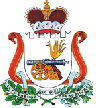 